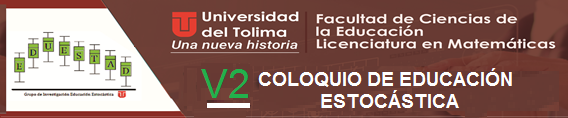 V2 Coloquio de Educación EstocásticaTítulo de la ComunicaciónAUTOR (ES)Filiación: Institución a la que pertenece, ciudad, paíse-mail institucionalIbagué, ColombiaMayo 15 y 16 de 2020ResumenPresentar de manera general el tema de la comunicación. Aquí se describen los objetivos, hallazgos y logros. Hasta 200 palabras, en cursiva.Palabras claveEscribir máximo cinco palabras clave.IntroducciónPresentar el problema o temática a desarrollar en la comunicación, mostrando el interés del tema desarrollado.Desarrollo de la ComunicaciónMostrar el desarrollo del marco teórico y metodológico.ConclusionesDesarrollar los resultados parciales o finales obtenidos.ReferenciasNormas APA versión actual.Nota: lo anterior, entre 5 a 8 cuartillas.